V Jubileuszowa konferencja
Zadania pielęgniarki i położnej 
w terapii cukrzycy29 września 2017 r., WarszawaSesja wykładowa0900-0930 	Rejestracja uczestników, kawa powitalna0930-1015	Nowe technologie informatyczne, dyskusja pro i kontra, 1015-1130	Kobieta ciężarna z cukrzycą – wyzwanie dla pielęgniarki czy położnej? 
Dr Monika Żurawska-Kliś, Leokadia Jędrzejewska1130-1145	Przerwa kawowa1145-1230	Jak przekazać młodego pacjenta do opieki nad dorosłymi?  Model  dla zespołu terapeutycznego, mgr Alicja Szewczyk, mgr Joanna Pietrusińska-Nunziati1230-1300	Prawne aspekty w zakresie wypisywania recept dla pielęgniarki/położnej  w diabetologii, adw. Anna Borysewicz1300-1330	Doniesienia z konferencji FEND i EASD, dr Anna Stefanowicz, dr Natasza Tobiasz-Kałkun1330-1400	Lunch, promocja książkiSesja warsztatowa1700-1730	Zakończenie konferencji, wręczenie certyfikatów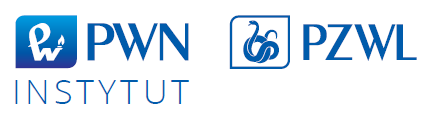 Warsztat 1Warsztat 2Warsztat 31400-1500Praca z pacjentem z zespołem stopy cukrzycowejMirosława MłynarczukKomunikacja z trudnym pacjentemJoanna Pietrusińska-Nunziati,Anna Jakubowska-WineckaPraca z seniorem, jakość opieki Dr Janina Kokoszka-Paszkot1500-1600Praca z pacjentem z zespołem stopy cukrzycowejMirosława MłynarczukKomunikacja z trudnym pacjentemJoanna Pietrusińska-Nunziati,Anna Jakubowska-WineckaPraca z seniorem, jakość opieki Dr Janina Kokoszka-Paszkot1600-1700Praca z pacjentem z zespołem stopy cukrzycowejMirosława MłynarczukKomunikacja z trudnym pacjentemJoanna Pietrusińska-Nunziati,Anna Jakubowska-WineckaPraca z seniorem, jakość opieki Dr Janina Kokoszka-Paszkot